VY_32_INOVACE 324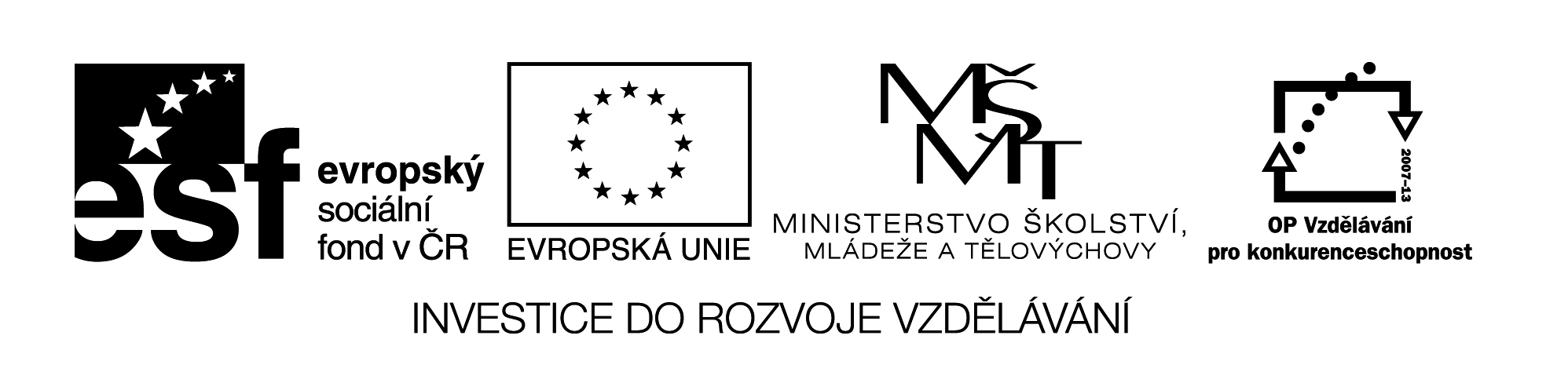 Měření objemu v praxi  -   pracovní  list 1 ) Seřaď správný postup při měření objemu kapaliny odměrným válcem :                                 Po ustálení kapaliny odstraníme skleněnou tyčinkou bublinky vzduchu .                                  Kapalinu přelijeme do odměrného válce.                                 Určíme , ke které čárce stupnice sahá hladina kapaliny .                                 Vybereme přiměřený válec a postavíme ho do vodorovné polohy .                                   Zaokrouhlíme naměřenou hodnotu k čárce  , ke které je hladina blíže a výsledek                                    zapíšeme .2 )  Měření objemu dřevěného tělesa           a)  Připrav si přiměřený odměrný válec .             b )  Navrhni postup , pokud se těleso do odměrného válce nevejde .……………………………………………………………………………………………………………………………………………………………………………………………………………………………………………………………………………………………………………………       c )  Zapiš objem tělesa     V  =   3 )  Měření objemu pingpongového míčku  -  tělesa , které se nepotopí        a )  Připrav si přiměřený odměrný válec .       b )   Navrhni  postup pro ponoření míčku .……………………………………………………………………………………………………………………………………………………………………………………………………………………………………………………………………………………………………………………       c )  Zapiš  objem  tělesa    V  =   